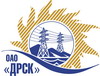 Открытое акционерное общество«Дальневосточная распределительная сетевая  компания»Протокол заседания Закупочной комиссии по вскрытию поступивших конвертовг. БлаговещенскПРЕДМЕТ ЗАКУПКИ:Открытый одноэтапный электронный конкурс (b2b-energo.ru) без предварительного квалификационного отбора для нужд филиала ОАО «ДРСК» «Приморские электрические сети»: Разработка промежуточных опор из композитных материалов для ВЛЭП на классы напряжений 0,4 кВ и 6-10 кВ. Закупка проводится согласно ГКПЗ 2014г. раздела  2.2.4 «НИОКР»  № 2126  на основании указания ОАО «ДРСК» от  07.07.2014 г. № 165.Плановая стоимость закупки:  20 500 000,00  руб. без учета НДСПРИСУТСТВОВАЛИ:Два члена постоянно действующей Закупочной комиссии ОАО «ДРСК» 2 уровня4 (четыре) Конкурсные заявки на участие в конкурсе, с которыми были размещены в электронном виде на Торговой площадке Системы www.b2b-energo.ru.Вскрытие конвертов было осуществлено в электронном сейфе организатора запроса предложений на Торговой площадке Системы www.b2b-energo.ru автоматически.Дата и время начала процедуры вскрытия конвертов с заявками участников: 15:00 (время местное) 29.07.2014Место проведения процедуры вскрытия конвертов с заявками участников: Торговая площадка Системы www.b2b-energo.ruВ конвертах обнаружены заявки следующих участников конкурса:РЕШИЛИ:Утвердить заседания Закупочной комиссии по вскрытию поступивших на открытый конкурс заявок.Ответственный секретарь Закупочной комиссии 2 уровня ОАО «ДРСК»	О.А. МоторинаТехнический секретарь Закупочной комиссии 2 уровня ОАО «ДРСК»	Е.Ю. Коврижкина№ 426/Н-В29.07.2014№Наименование участника и его адресПредмет и общая цена заявки на участие в конкурсе1ЗАО «Феникс-88» г. Новосибирск. Ул. Сибиряков-Гвардейцев, 51/35403104481Цена: 20 250 000,00  руб. без учета НДС (23 895 000,00 руб.  с учетом НДС).Условия финансирования: аванс в размере 30% в течение 10 дней с даты подписания договора. Текущие платежи по этапам ( № 1 и № 2) в течение 10 дней с даты сдачи этапа, окончательный расчет в течение 10 дней с даты сдачи этапа № 3. Сроки выполнения работ: начало - с момента подписания договора; окончание – 01.05.2015 г. Гарантийные обязательства: разработанные опытно-промышленные образцы устанавливаются на объекте Заказчика и в течение 72 месяцев с момента окончания всех работ за счет Исполнителя осуществляется их гарантийное сопровождение. Обеспечение конкурсного предложения: представлено банковской гарантией № 00043/16/194-13-СБ-11 на сумму 410 000,00 руб. Конкурсная заявка имеет статус правовой оферты и действует до 29.11.2014 г.2ЗАО «НПП «Алтик» Алтайский край, г. Бийск, ул. Трофимова, 192227004606Цена: 20 500 000,00 руб. без учета НДС (24 190 000,00 руб. с учетом НДС).Условия финансирования: аванс в размере 30% в течение 10 дней с даты подписания договора. Текущие платежи по этапу № 1 – 30.12.2014 г.; этапу № 2 – 13.04.2015 г. окончательный расчет – 08.05.2015 г.. Сроки выполнения работ: 15.09.2014 г. – 01.05.2015 г. Гарантийные обязательства: разработанные опытно-промышленные образцы устанавливаются на объекте ОАО «ДРСК» и в течение 72 месяцев с момента окончания всех работ за счет ЗАО «НПП «Алтик» осуществляется их гарантийное сопровождение. Обеспечение конкурсного предложения: представлено внесением денежных средств  на сумму 410 000,00 руб. п/п № 60 от 25.07.14 г.  Конкурсная заявка имеет статус правовой оферты и действует до 01.11.2014 г.3ООО «Кватер»г. Новосибирск, ул. Фрунзе, 885405432760Цена: 20 500 000,00  руб. без учета НДС (24 190 000,00 руб.  с учетом НДС).Условия финансирования: аванс в размере 30% в течение 10 дней с даты подписания договора. Текущие платежи по этапам ( № 1 и № 2) в течение 10 дней с даты сдачи этапа, окончательный расчет в течение 10 дней с даты сдачи этапа № 3. Сроки выполнения работ: начало - с момента подписания договора; окончание – 01.05.2015 г. Гарантийные обязательства: разработанные опытно-промышленные образцы устанавливаются на объекте Заказчика и в течение 72 месяцев с момента окончания всех работ за счет Исполнителя осуществляется их гарантийное сопровождение. Обеспечение конкурсного предложения: представлено банковской гарантией № Г-919/2014 на сумму 410 000,00 руб. Конкурсная заявка имеет статус правовой оферты и действует до 27.10.2014 г.4ООО «Нанотехнологический центр композитов»г. Москва, Волгоградский проспект 42, 57727770372Цена: 12 250 000,00 руб. без учета НДС (14 455 000,00 руб. с учетом НДС).Условия финансирования: Текущие платежи по этапам и окончательный расчет выплачиваются Заказчиком за фактически выполненные Работы в соответствии с Приложением №2 к настоящему Договору, на основании подписанного обеими Сторонами акта сдачи-приемки выполненных Работ, в течение 15 рабочих дней с даты подписания акта сдачи-приемки выполненных Работ, в размере и в сроки, указанные в Графике оплаты (Приложение №4 к настоящему Договору), путем безналичного перечисления Заказчиком денежных средств на расчетный счет Исполнителя. В случае невыполнения Исполнителем Работы в сроки, установленные Календарным планом по выполнению работы (Приложение №2 к настоящему Договору), срок оплаты, указанный в Графике оплаты (Приложение №4 к настоящему Договору), в одностороннем порядке продлевается Заказчиком на количество дней просрочки выполнения Работ. Сроки выполнения работ: начало - с момента подписания договора; окончание – 01.05.2015 г. Гарантийные обязательства: разработанные опытно-промышленные образцы устанавливаются на объекте Заказчика и в течение 72 месяцев с момента окончания всех работ за счет Исполнителя осуществляется их гарантийное сопровождение. Обеспечение конкурсного предложения: представлено внесением денежных средств  на сумму 410 000,00 руб. п/п № 1815 от 22.07.14 г.   Конкурсная заявка имеет статус правовой оферты и действует до 01.11.2014 г.